Apprentices with Additional Learning Needs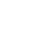 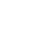 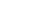 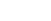 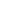 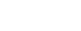 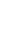 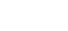 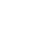 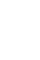 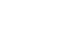 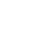 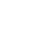 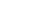 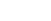 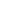 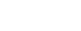 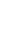 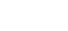 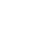 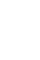 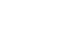 If you’re an Apprentice and have additional learning needs, this can be identified:at application stage and/or during your apprenticeship programmeThe University’s Disability and Inclusion team will give you a form to declare your additional learning needs before you have an meeting with one of our advisors.At the meeting, the advisor will discuss your needs and advise you on the support available. They may also use diagnostic assessments to help them to produce a Tutor Awareness Sheet.The advisor will make recommendations for your tutor to put support arrangements in place for you during your apprenticeship.